CAMPER MEDICAL/BEHAVIOR HEALTH (To be completed and signed by Specialist)Camper’s Name:	DOB:______________Date of Diagnosis.: 		Primary Diagnosis:	        ____________ _________________________Other Diagnoses:					Mental Health Diagnoses (including any recent hospitalizations for mental health):_____________________________________________________________________________________________________________________Has the Camper been diagnosed with Autism?     Yes      NoAllergies:					Please describe all current medical problems: 				****A copy of the most recent Office/Clinic Visit Notes must also be sent to Camp Boggy Creek**** MEDICATIONSName:	Dose:	Route:	Frequency:Is the child’s development appropriate for his/her age?  Yes      No          If no, at what age does s/he function? 										Pertinent Mental Health Information, including behavior problems that would affect child’s participation in a group:								______Please specify any camp activity restrictions:														Provider Statement: I have examined this child and find him/her physically/mentally able to attend camp. I understand that the above Treatment Plan will be followed at camp, unless other orders are received. Signature of Specialist 	                Print Specialist Name                              Date		                                   Treatment Center                                            Emergency number                                 Fax number		Specialist’s email address                                                               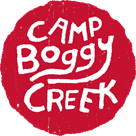 (Camp Boggy Creek fax 352-483-2959)       Camper Name						CAMPER WITH SEVERE ASTHMA       (To be completed and signed by Specialist)Asthma Diagnosis: Mild Intermittent        Mild Persistent       Moderate Persistent      Severe Persistent   Has this child been hospitalized because of asthma in the past year?  Yes     No     If yes, number of times 		Has the child ever been in the ICU? Yes     No     Has this child required systemic corticosteroid treatment (not inhaled) in the past year?  Yes     No     If yes, number of times ___________Does child have exercise induced asthma? Yes     No     Known asthma triggers: 																											Peak Flow Zones (if done):  (Please send Peak Flow meter with child if done daily)	Green                 Yellow               Red		 	OR	Personal Best 				PFT’s (if available):	FVC					FEV1							History of Anaphylaxis?  Yes     No    If yes, please describe																				Known Food Allergies: 												Known Drug Allergies: 												Can the child participate without restriction in a camp program designed for children with pulmonary  problems?  Yes     No     If no, explain limitations																							Please indicate any additional instructions or medications: 							__                   													Signature of Specialist      			Print Specialist Name                             		Date	